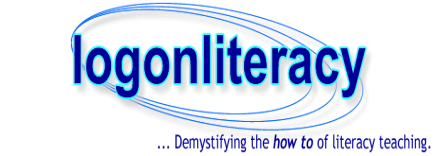 www.logonliteracy.com	 www.countonnumeracy.com.auMrs Patricia Hipwell 	Mrs Lyn CarterMEd BSc Econ (Hons) Grad Dip Literacy Ed PGCE	MEd BEc DipEd JPNAPLAN Literacy and Numeracy PreparationNAPLAN testing is now an established part of Australian education.  Preparation for NAPLAN tests should be embedded in the teaching and learning of every student in all year levels from Years 2 to 9.  Intensive preparation just before the tests has limited benefits and distracts from all of the other important things that schools do.Pat Hipwell and Lyn Carter join forces in this one day hands-on workshop to share methods, ideas and tips on how to maximise students’ results in NAPLAN testing.  Sessions will include: The nature of NAPLAN literacy and numeracy testingParallel sessions on preparation for the literacy or numeracy tests (teachers select the session that is most relevant to their needs)Understanding NAPLAN questions (reading and visual literacy)Using NAPLAN data Presenters:  Literacy expert Patricia Hipwell and numeracy expert Lyn Carter will team up to ensure that the workshop covers all aspects of NAPLAN testing.  Lyn has researched NAPLAN testing in depth as part of her recent Masters and Doctoral studies.  Much of Pat’s work with teachers focusses on maximising student success in assessment.Who should attend:  Teachers of students in Years 4 to 9.Where and when:   8:45am—3:00pm, with lunch and morning tea. Maryborough	Mon 4 March 2013Gladstone	Tue 5 March 2013Rockhampton	Wed 6 March 2013Mackay	Thu 7 March 2013Bowen	Fri 8 March 2013Townsville	Mon 11 March 2013Cairns	Tue 12 March 2013Coombabah (GC)	Mon 18 March 2013Holland Park (Bne)	Tue 19 March 2013Sunshine Coast	Wed 20 March 2013Toowoomba	Thu 21 Mach 2013Ferny Grove (Bne)	Fri 22 March 2013Exact workshop locations are available at www.countonnumeracy.comCost $300 including GST.  Every participant receives a copy of Pat’s book ‘How to Write What You Want To Say’ and an ITC poster on Blooms Taxonomy OR teaching visual images.Registration:  Via the website www.countonnumeracy.com; by email to countonnumeracy@bigpond.com; or by telephone 07-38993528 or 0402-077958.  Registrations are required one week before the workshop date.  Cancellations after that date may incur an administrative fee.The PresentersLyn Carter is a specialist in the area of NAPLAN testing, having made it the focus of both her recently-completed Masters research and her current PhD study.  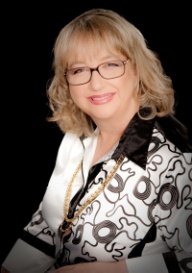 Lyn spent fifteen years teaching mathematics to students from primary to Year 12.  She was a member of the committee that drafted the current Queensland Mathematics B and C syllabuses and for many years was a Mathematics B panelist.  Before entering the teaching profession, Lyn worked in the field of statistical analysis.Lyn now operates as an educational consultant and trainer through her own business called Count on Numeracy.  She runs regular workshops for teachers of secondary mathematics and numeracy and also works in these areas with schools across Queensland.  She has teamed with Pat Hipwell on many occasions to run workshops on cross-curricular numeracy and literacy.  In addition to her work with practising teachers, Lyn has taught pre-service teachers of mathematics.Through her business, Lyn also offers a service of marking, analysing and reporting on practice NAPLAN tests conducted within schools.Pat Hipwell has provided literacy professional development services (since 2005) to schools wishing to develop whole school approaches to literacy teaching and learning.  She is well known for providing workshops that enable teachers to learn new approaches to teaching literacy through the dissemination of highly practical strategies.  Her teaching background is high school Geography and SOSE and she has taught in Australia and the United Kingdom.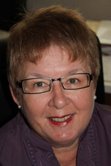 Pat has a strong interest in assessment and its power to both foster and thwart learning.  Much of the school-based work that she does assists teachers with writing quality assessment and identifying the demands of the task so that teachers set students up to succeed.  Together with Lyn Carter, Pat has delivered workshops to encourage a much greater emphasis on the Common Curriculum Elements (CCEs) in the Middle Years.  Recently Pat has become interested in vocabulary development and in 2012 self published, ‘How to Write What You Want To Say’; a student resource to develop more formal, academic writing in student work.  Many schools are purchasing class sets of this book or adding it to their book lists.